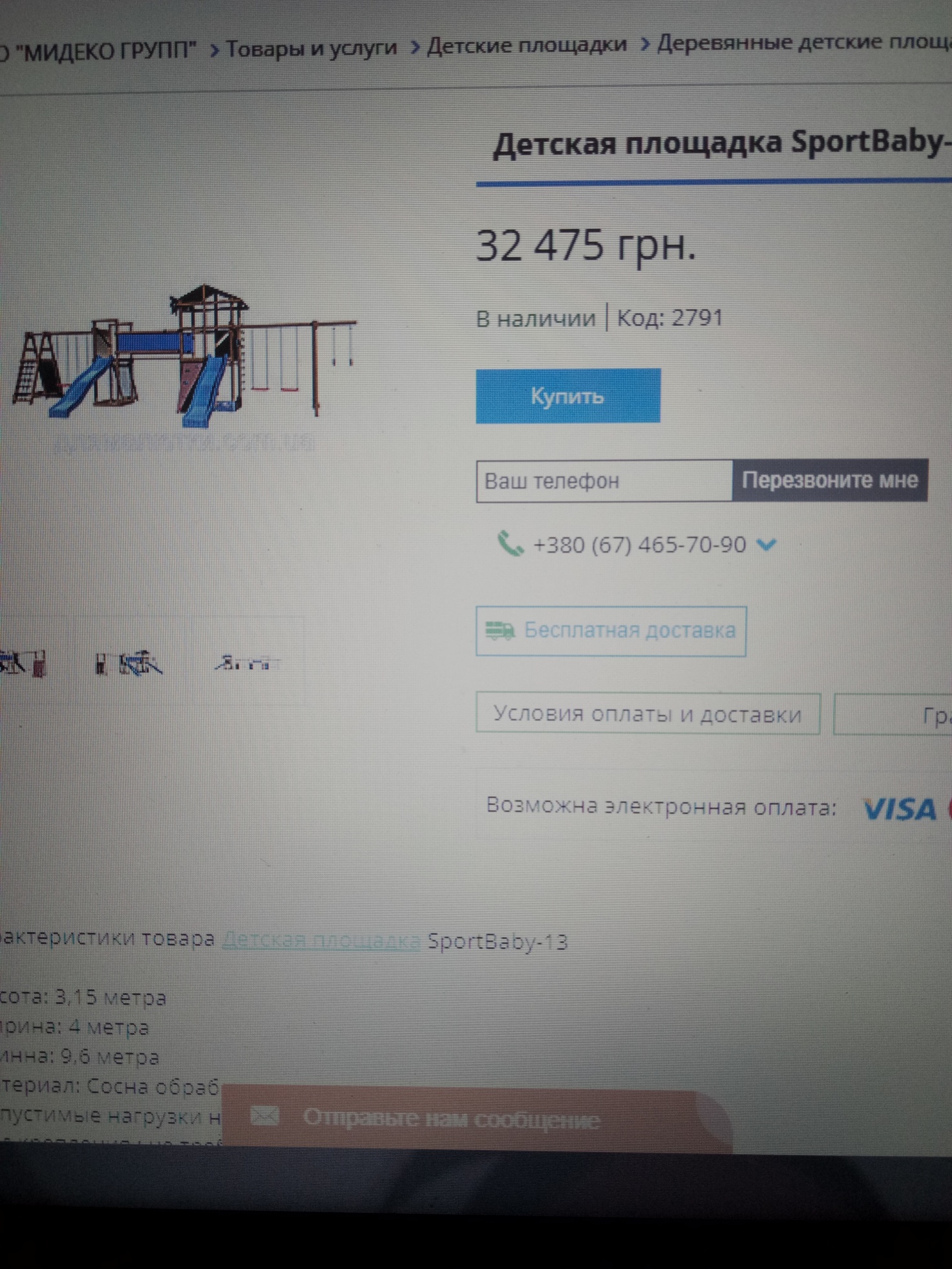 http://длямалютки.com.ua  (сайт поставщика)Котактний номер: 0674657090, 044465709.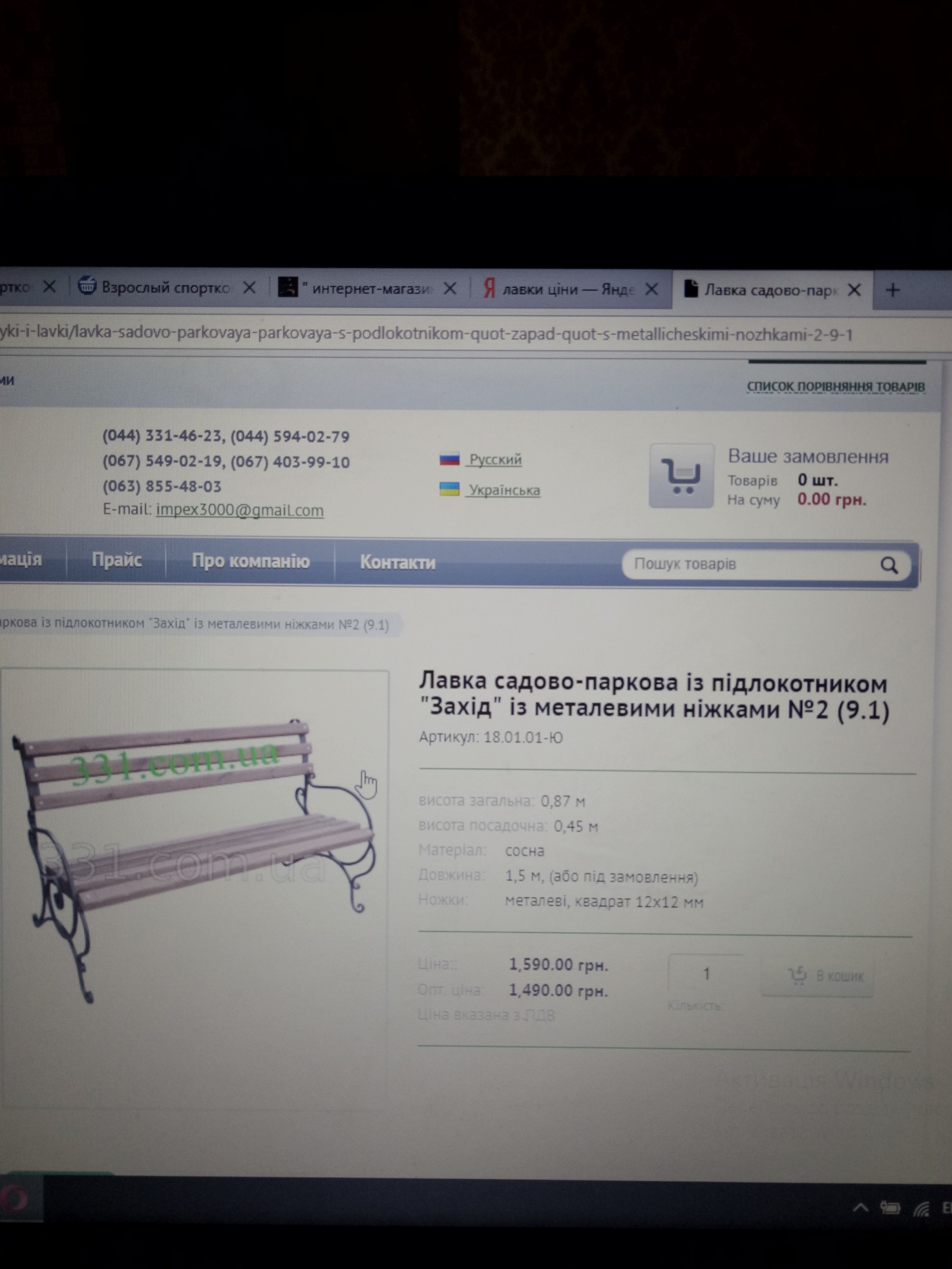 331.com.ua (сайт поставщика Контактний номер: (032)295-82-61, 0676642727.  м.Львів. 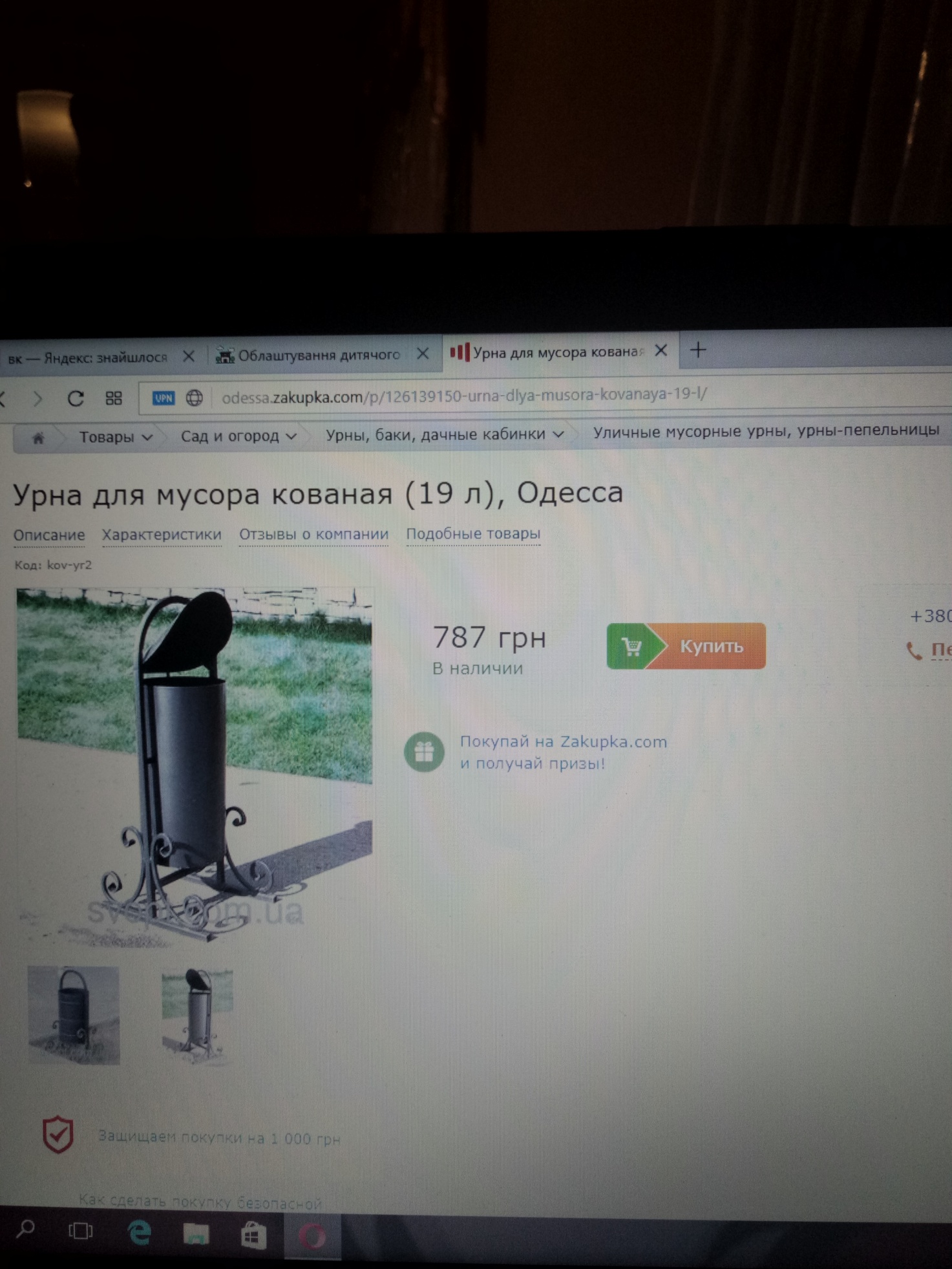 Odessa.zakupka.c Котакти: 0976869186.  Megaturnik.ua (сайт компанії)Контактний номер: 0981614784- консультант.Тренажер Мега 3.